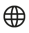 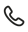 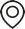 PRIHLASOVACÍ FORMULÁR k prípravným trhovým konzultáciám na predmet pripravovanej zákazkyKoncept stravovacej prevádzky na ústredí NBSLehota na prihlásenie k účasti prostredníctvom e-mailu ida.mustafova@nbs.sk je stanovená do 25.10.2023 do 14.00 h.Tento formulár môže mať aj inú formu, musí však obsahovať požadované údaje.Názov účastníka<vyplní účastník>Sídlo<vyplní účastník>Právna forma<vyplní účastník>IČO<vyplní účastník>Telefón<vyplní účastník>E-mailová adresa<vyplní účastník>Meno a priezvisko, osoby/účastníka č. 1<vyplní účastník>Meno a priezvisko, osoby/účastníka č. 2<vyplní účastník>Účastník zaslaním tohto formulára vyjadruje súhlas  s použitím poznatkov získaných na PTK pri príprave verejného obstarávania, s vyhotovením a zverejnením zápisnice z priebehu PTK, vrátane vyhotovenia zvukového záznamu z priebehu PTK pre interné účely verejného obstarávateľa.Účastník zaslaním tohto formulára vyjadruje súhlas  s použitím poznatkov získaných na PTK pri príprave verejného obstarávania, s vyhotovením a zverejnením zápisnice z priebehu PTK, vrátane vyhotovenia zvukového záznamu z priebehu PTK pre interné účely verejného obstarávateľa.